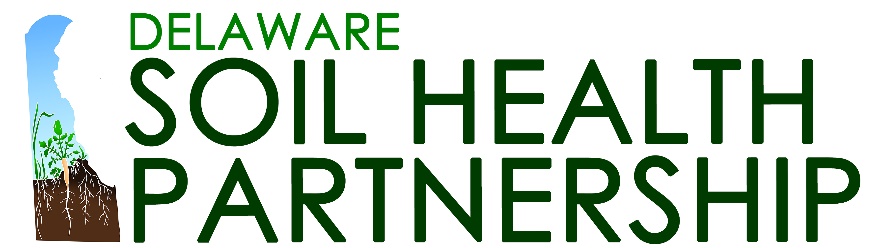 Submit ContentTo submit content for the DE SHP site, email this form to: jen.nelson@resourcesmartllc.comAttach with the email an image or your organization’s logo- ideal image size for a photo is 1200 x 628 px. If you’re sending a logo as your featured image, keep in mind that the image preview shown on the main resource page will focus on the center of the image. Wide logos may be cut off at the sides, so square or round logos are preferred.Title: Introductory text:(Can be the first paragraph of your article, executive summary or description.)Organization:Author:Link to Content:Geography:___ Delaware___ Delmarva___ Northeast RegionOther:Management Practice:___ Cover Crops___ No-TillOther: Research Focus:___ Disease Management___ Nutrient Management___ Pest Management___ Weed ManagementOther: Resource Type:___ Article or Blog Post___ Decision Tool___ Partnership from the Region___ Recorded EventOther: Tags:___ Economics___ Farmers___ Mixed Species___ Planting Dates___ Planting Green___ Seeding Rates___ Soil Biology___ Species Selection___ Termination___ VegetablesOther: 